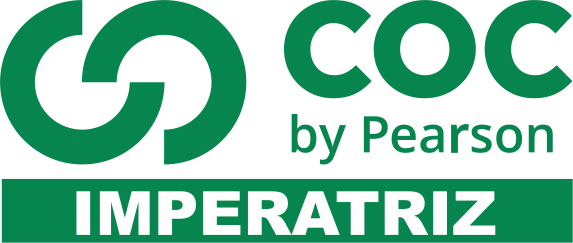 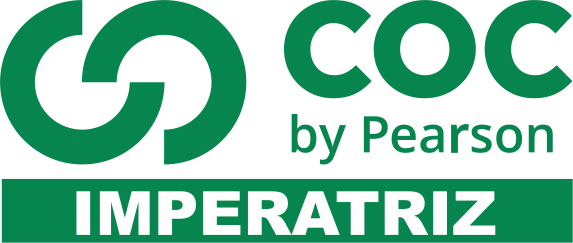 Dado os seguintes dados, calcule os elementos pedidos da circunferência.O comprimento da circunferência cujo raio é 10 cm.O comprimento da circunferência cujo diâmetro é 12 cm.O comprimento da circunferência cujo raio mede 2 cmO comprimento da circunferência cujo diâmetro mede 5 cmUma roda de bicicleta tem 40 cm de raio. Calcule o comprimento da circunferência dessa roda, considerando .A Bailang Bridge Ferris Wheel é atualmente a maior roda-gigante do Mundo, com 165 metros de diâmetro. Uma volta completa nessa roda-gigante corresponde a quantos metros?(considere )518, 10 m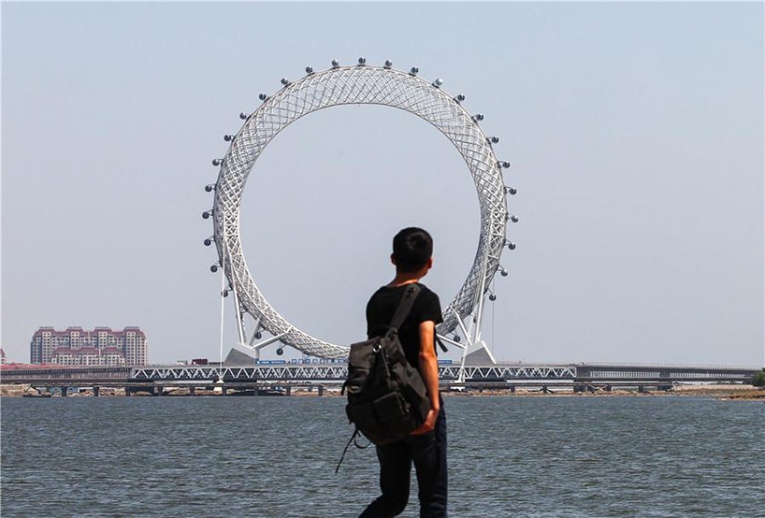 520, 0 m519, 0 m519, 44 m522, 0 mQuando se fala em Big Ben, todos pensam no célebre relógio do Parlamento Inglês, mas na verdade ele se refere ao sino de 13 toneladas e meia que foi fixado na face norte do Palácio de Westminster, em Londres, quando o posto de ministro de Obras Públicas deste país era ocupado por Sir Benjamin Hall, em 1859. O relógio do parlamento inglês possui dois ponteiros, o que marcam os minutos e as horas medindo 2,7 metros e 4,7 metros respectivamente. Sabendo que o menor ponteiro é o ponteiro das horas, quando ele realizar uma volta a extremidade desse ponteiro terá percorrido? (considere )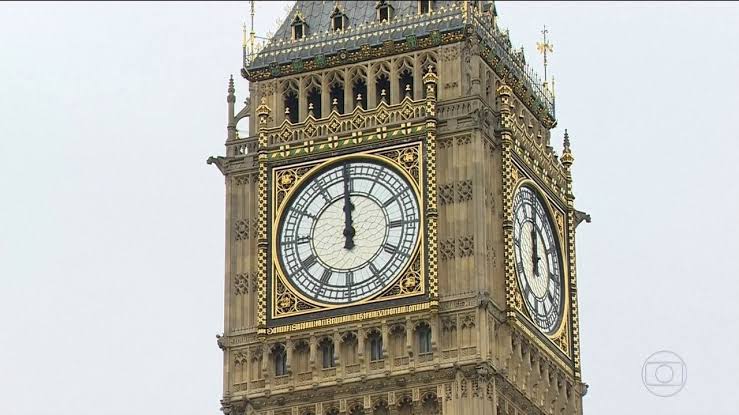 16,95 m 15, 93 m15, 95 m14, 65 m18, 55 mAline tem o hábito de correr todos os dias pela manhã ao redor da praça em formato circular, como ilustra a figura abaixo. Em suas corridas matinais ela realiza 4 voltas em torno da praça. Sabendo que a praça tem 20 m de raio, calcule quantos metros Aline percorre todas as manhãs.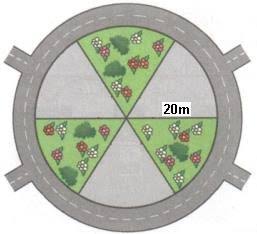 500 m550, 5 m485, 57 m502, 4 m500, 2  mObservando a figura a baixo marque a alternativa correta.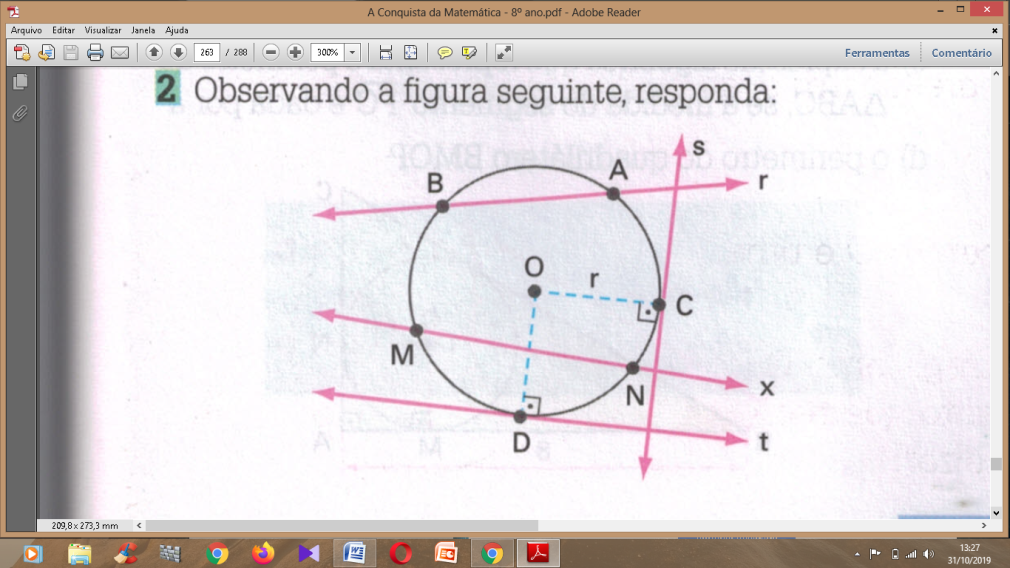 A reta s é uma reta tangente e a reta x também é uma reta tangente.A reta r e a reta s são duas retas secantes.A reta t é uma reta secante.A reta r é uma reta secante e a reta s é uma reta tangente.A reta x é uma reta tangente.Observando a figura é correto afirmar que: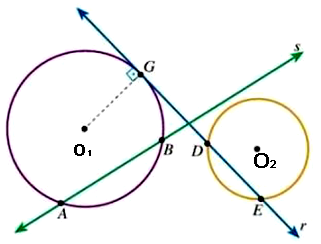 A reta r em relação à circunferência de centro O1 a reta r é secante.A reta s em relação à circunferência de centro O2 a reta s é tangente.A reta r em relação à circunferência de centro O1 a reta r é externa.A reta s em relação à circunferência de centro O2 a reta s é secanteA reta s em relação à circunferência de centro O1 a reta s é secante.Qual o perímetro do triângulo ABC, na figura a seguir?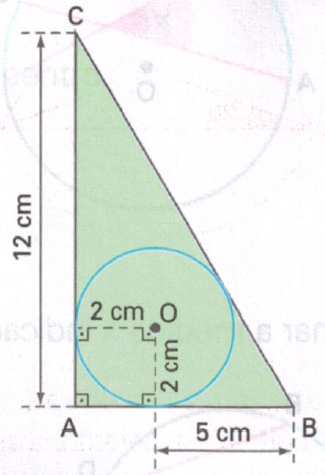 Observando a figura abaixo, determine:A medida x do lado  do triangulo ABCA medida do seguimento , se o perímetro do triângulo ABC é 46 cm 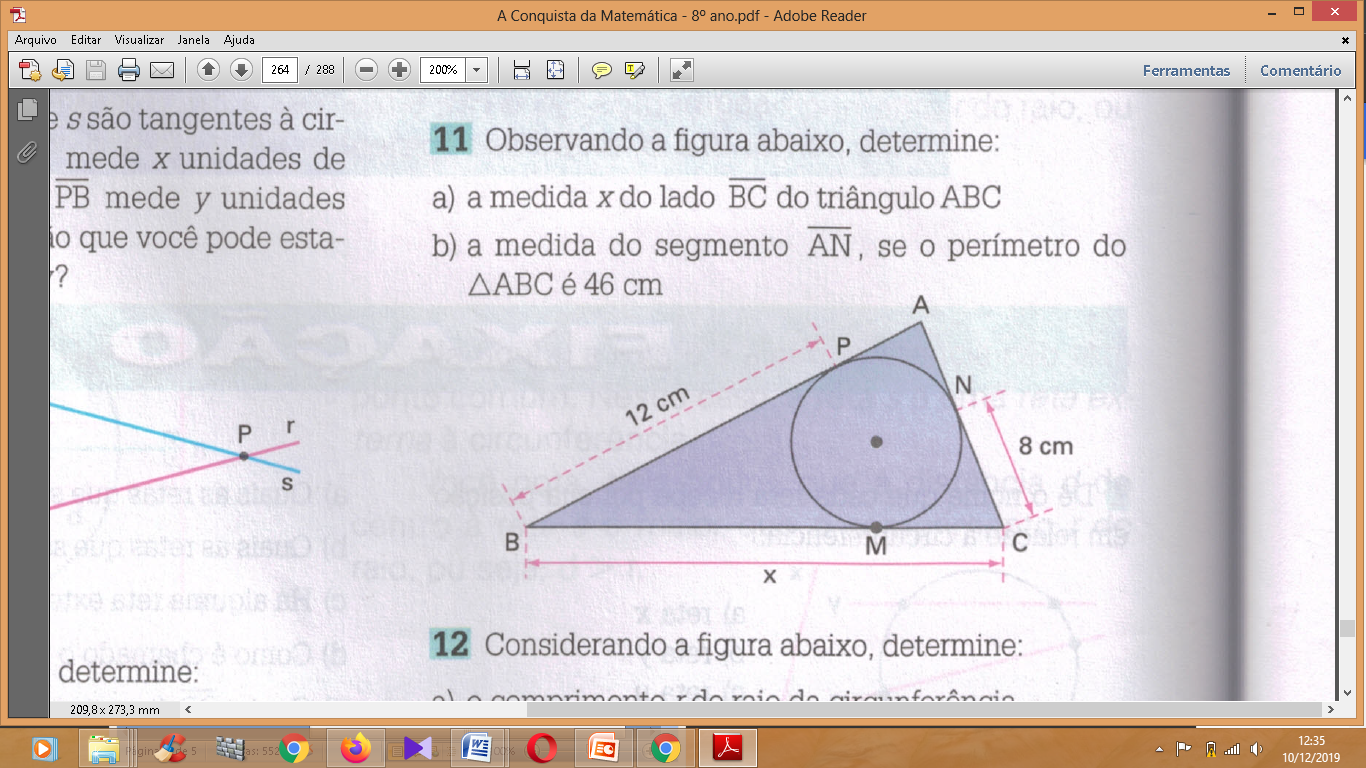 Na circunferência da figura seguinte a medida do diâmetro é 40 cm. Calcule o perímetro do quadrilátero ABCD.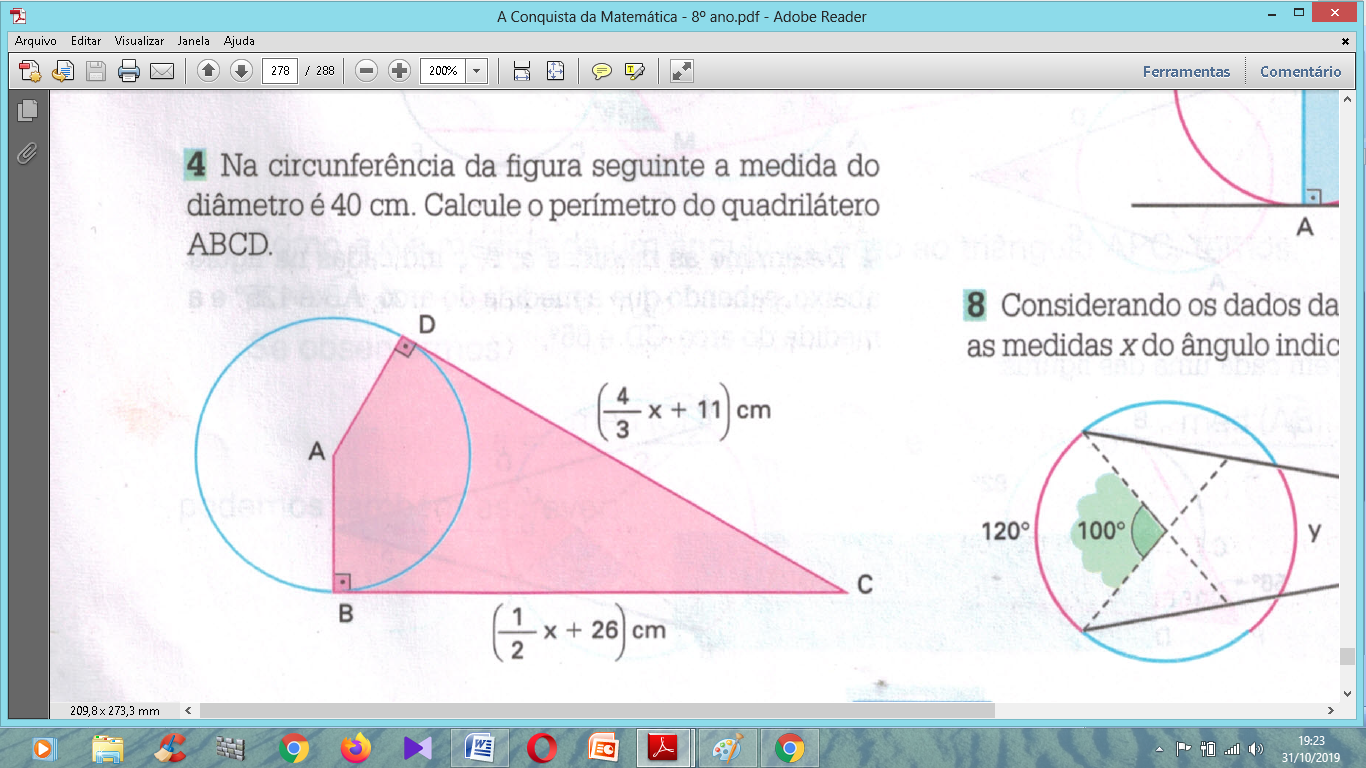 Dado o desenho abaixo, determine o valor de x.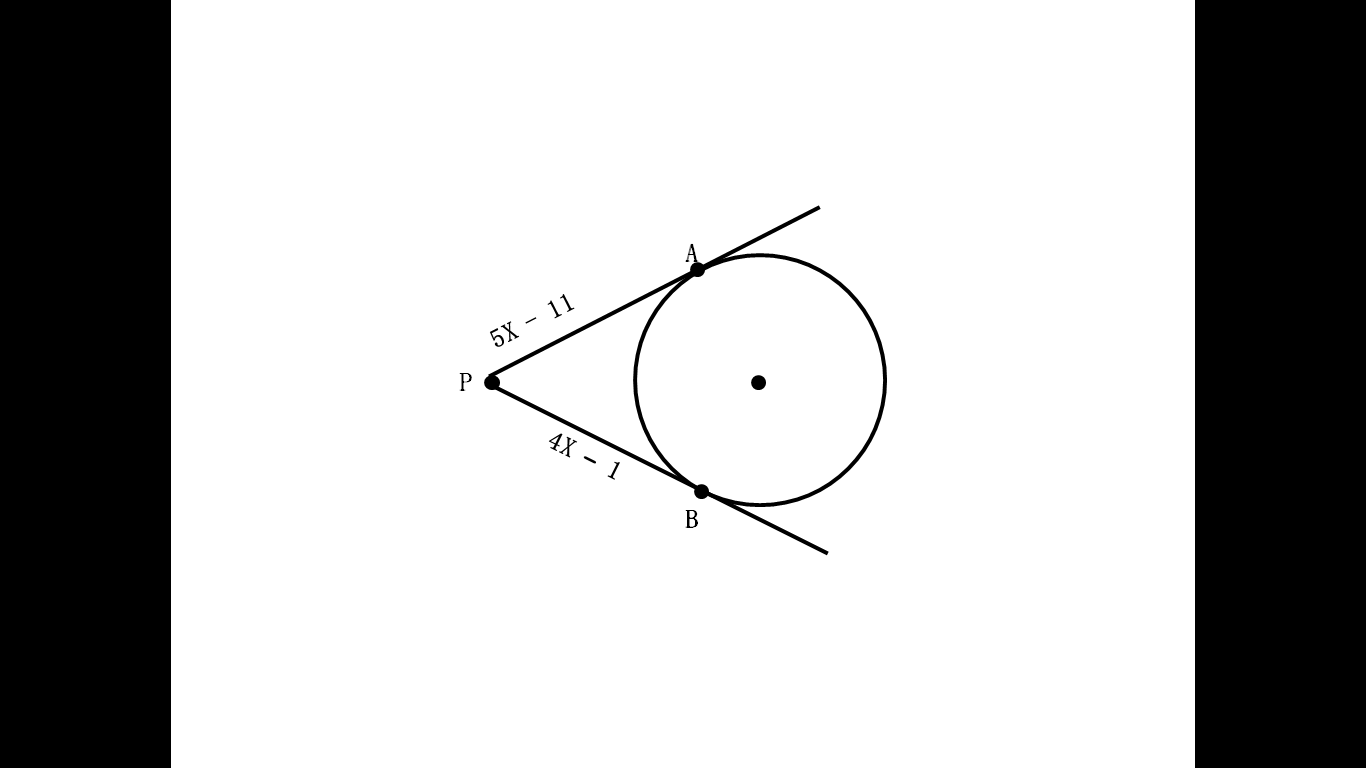  Calcule o valor de x nas figuras abaixo:a)  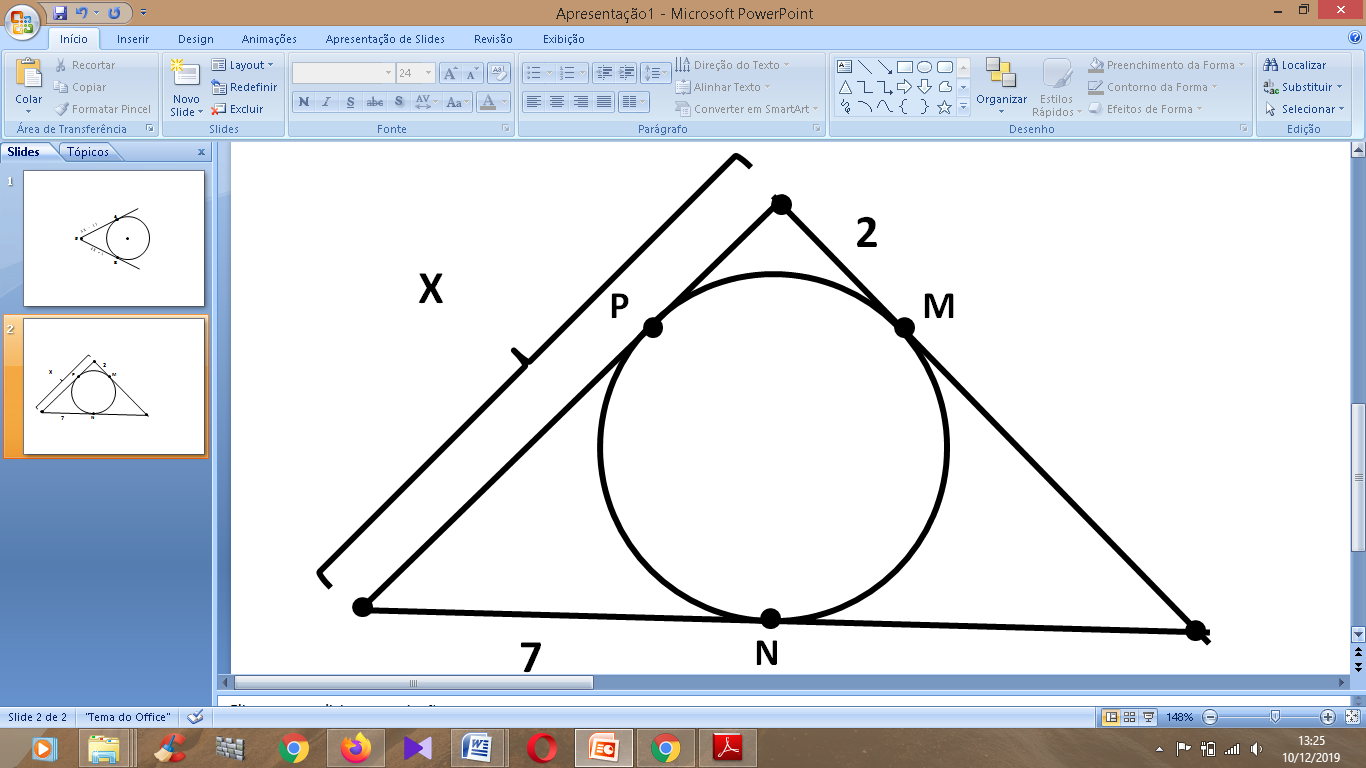 b) 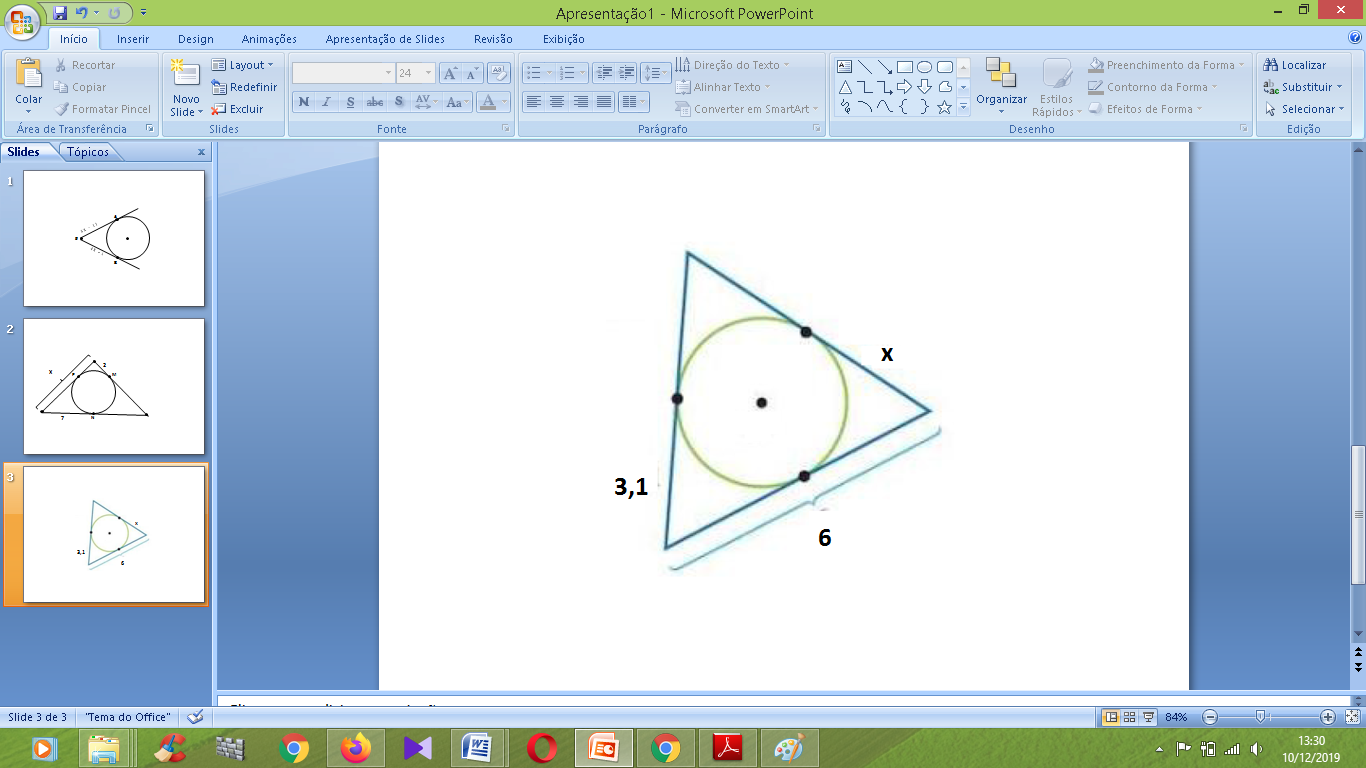 Calcule o valor de x na figura abaixo.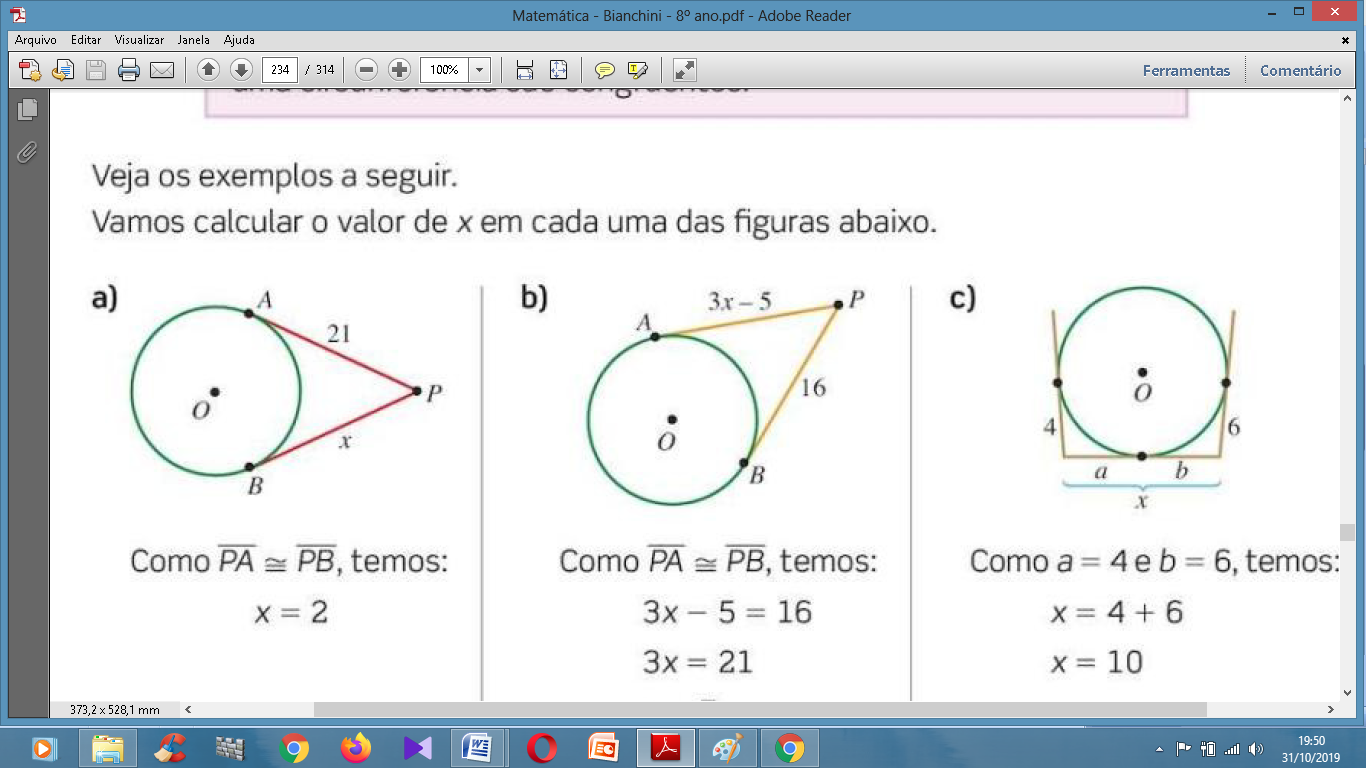 Calcule o valor de x na figura a seguir. 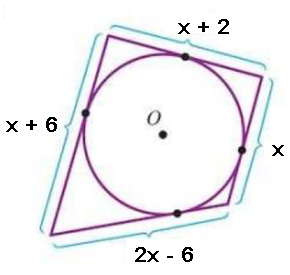 Observando a figura seguinte, determine: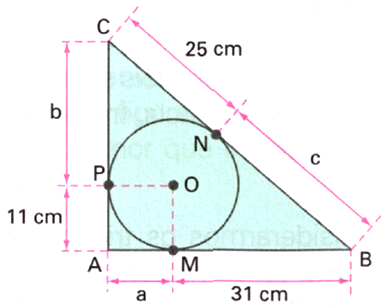 As medidas a, b, c indicadas na figura.O perímetro do triângulo ABC.O raio da circunferência de centro O.O perímetro do quadrado AMOPAplicando as propriedades dos quadriláteros circunscritíveis, calcule o valor de x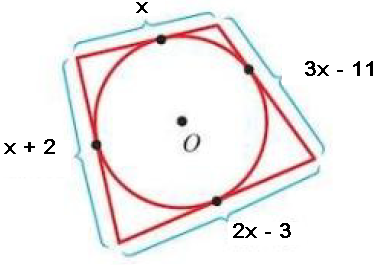 Calcule o valor de x nas figuras abaixo.a)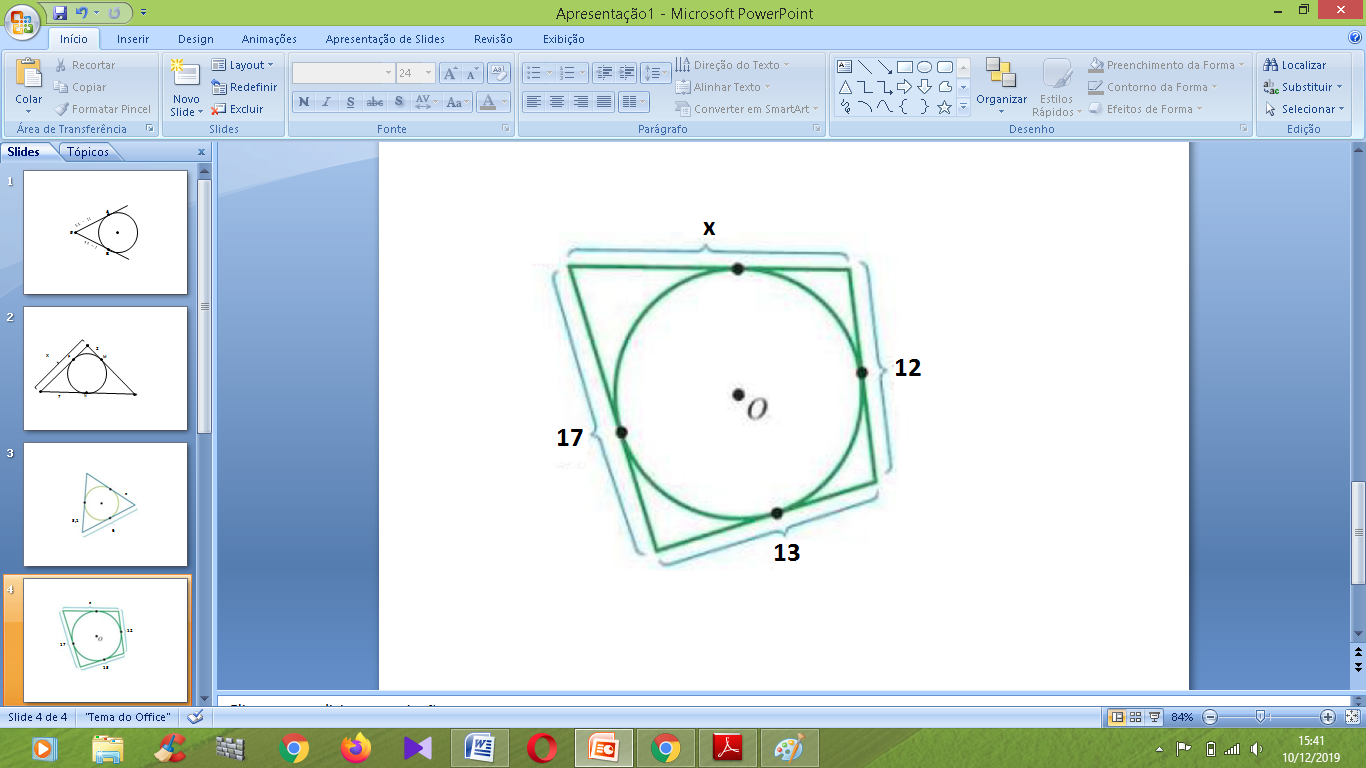 b) 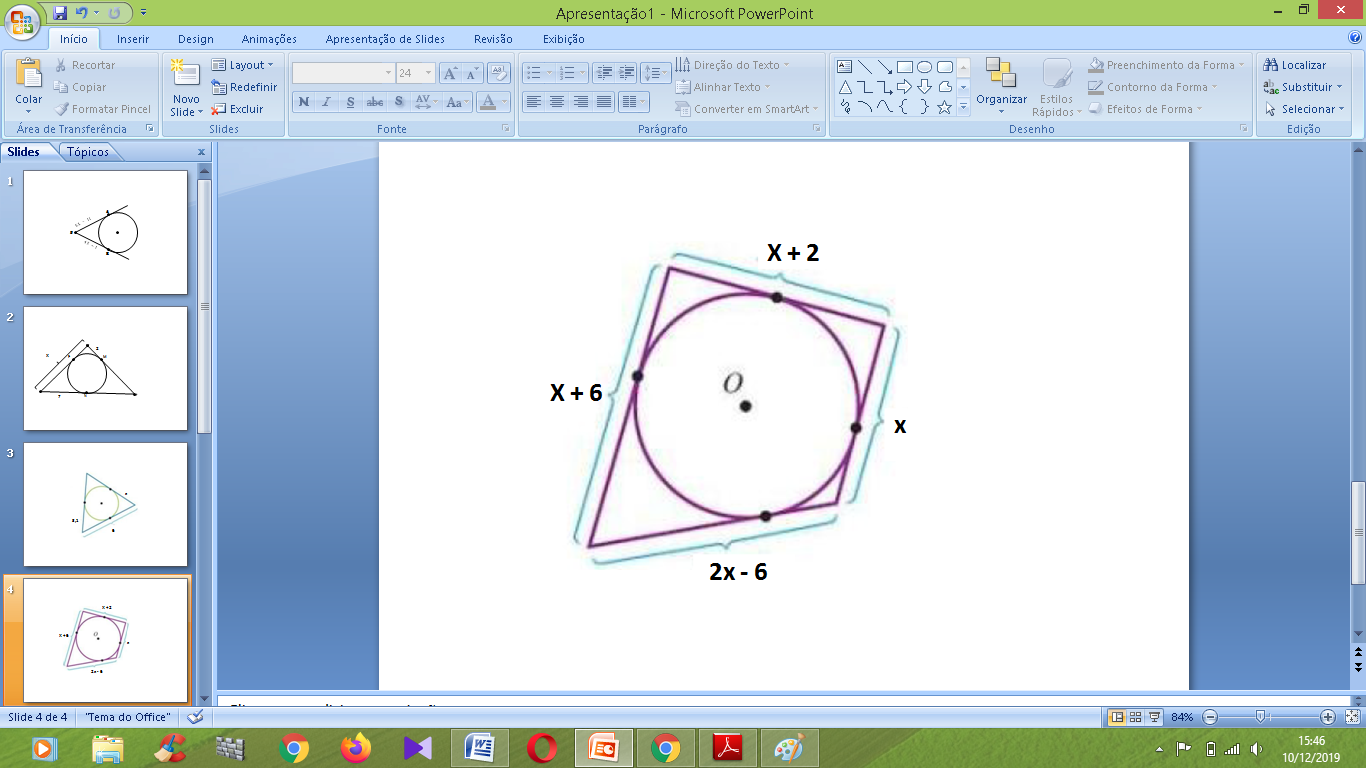 Um homem vai a um restaurante disposto a comer um só prato de carne e uma só sobremesa. O cardápio oferece oito pratos distintos de carne e cinco pratos diferentes de sobremesa. De quantas formas pode o homem fazer sua refeição? Uma moça possui 5 blusas e 6 saias. De quantas formas ela pode vestir uma blusa e uma saia? Um homem possui 10 ternos, 12 camisas e 5 pares de sapato. De quantas formas poderá ele vestir um terno, uma camisa e um par de sapatos? Um prova consta de 20 testes do tipo verdadeiro ou falso. De quantas formas uma pessoa poderá responder aos 20 testes? No lançamento de um dado, a probabilidade de se obter um número menor que 5 é ? Cinco bolas pretas são numeradas 1, 2, 3, 4, e 5 e outras sete bolas brancas são numeradas 1, 2, 3, 4, 5, 6 e 7 e todas colocadas em uma urna. Se uma bola é escolhida ao acaso a probabilidade que o número seja 1? O sistema de numeração na base 10 utiliza, normalmente, os dígitos de 0 a 9 para representar os números naturais, sendo que o zero não é aceito como o primeiro algarismo da esquerda. Com base nisso, quantos são os números naturais de quatro algarismos formados por quatro dígitos diferentes?45364533453245404543Valeria e Alexandre colocaram na sacola 4 fichas amarelas, 3 fichas brancas e 2 fichas pretas.Retirando-se aleatoriamente uma ficha da sacola, a probabilidade de ela ser Amarela é?43,02%42,97%44,44%44%45,44%Carlos está participando de um sorteio. Dos 300 números possíveis, ele está concorrendo com 6 números. Escreva qual fração irredutível indica a probabilidade de que algum dos números de Carlos seja sorteado. Depois, indique, em porcentagem, a probabilidade de que ele não seja sorteado. ou 0,02% ou 0,04% ou 0,01% ou 0,006% ou 0,003%Cassio e David estavam brincando de retirar ao acaso uma ficha colorida de uma sacola e eles colocaram na sacola 4 fichas amarelas, 3 fichas brancas e 2 fichas pretas.Retirando-se aleatoriamente uma ficha da sacola, qual a probabilidade de ela ser branca?11,5%22,22%33,33%32,32%44,44%Uma caixa contém quatro papéis amarelos numerados de 1 a 4, e seis papeis pretos numerados de 5 a 10. Retirando-se ao acaso um dos papéis, determine a probabilidade de sair um papel com número primo.50%40%55%47%45%Num grupo de 60 pessoas, 10 são torcedoras do São Paulo, 5 são torcedoras do Palmeiras e as demais são torcedoras do Corintians. Escolhido, ao acaso, um torcedor, a probabilidade de ele torcer para o São Paulo é:O objeto da fotografia abaixo tem o formato de um icosaedro regular (poliedro de 20 faces), e os números das faces variam de 1 a 20.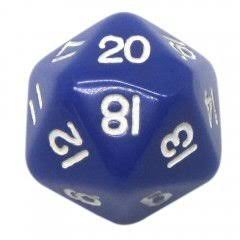 No lançamento desse objeto, calcule a probabilidade de sair um número menor que 16.Para que você tenha uma melhor compreensão, montemos uma regra de três:Temos 16 ratos brancos para cada 100 ratos, assim como teremos x ratos brancos se tivermos 250 ratos.De forma geral, sem que você tenha que montar sempre a regra de três, basta que você multiplique o valor do qual você quer achar o percentual (250 neste caso) pela porcentagem (16 neste exemplo), dividindo em seguida este produto por 100 (sempre 100 por ser tratar de porcentagem).Portanto o número de ratos brancos desta população é de 40 ratos brancos.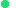 